薬剤師をめざす高校生の職場体験セミナー2024夏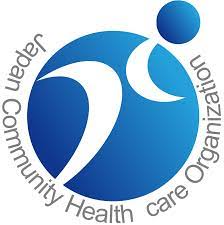 at 群馬中央病院【申込フォーム】申込先：yakuzai-di@gunma.jcho.go.jpフリガナ氏名在学高校学年E-mailアドレス緊急連絡先（自宅）緊急連絡先（学校）自宅住所薬剤師に聞いてみたいこと